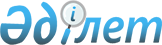 Об утверждении Правил ведения государственного фонда экологической информацииПриказ и.о. Министра экологии, геологии и природных ресурсов Республики Казахстан от 9 августа 2021 года № 316. Зарегистрирован в Министерстве юстиции Республики Казахстан 16 августа 2021 года № 24005
      В соответствии с пунктом 3 статьи 25 Экологического кодекса Республики Казахстан ПРИКАЗЫВАЮ:
      1. Утвердить прилагаемые Правила ведения государственного фонда экологической информации.
      2. Департаменту экологической политики и устойчивого развития Министерства экологии, геологии и природных ресурсов Республики Казахстан в установленном законодательством Республики Казахстан порядке обеспечить:
      1) государственную регистрацию настоящего приказа в Министерстве юстиции Республики Казахстан;
      2) размещение настоящего приказа на интернет-ресурсе Министерства экологии, геологии и природных ресурсов Республики Казахстан после его официального опубликования;
      3) в течение десяти рабочих дней после государственной регистрации настоящего приказа в Министерстве юстиции Республики Казахстан предоставление в департамент юридический службы Министерства экологии, геологии и природных ресурсов Республики Казахстан сведений об исполнении мероприятий, предусмотренных подпунктами 1) и 2) настоящего пункта.
      3. Контроль за исполнением настоящего приказа возложить на курирующего вице-министра экологии, геологии и природных ресурсов Республики Казахстан.
      4. Настоящий приказ вводится в действие по истечении десяти календарных дней после дня его первого официального опубликования.
      "СОГЛАСОВАН"
Министерство сельского хозяйства
Республики Казахстан
      "СОГЛАСОВАН"
Министерство образования и науки
Республики Казахстан
      "СОГЛАСОВАН"
Министерство здравоохранения
Республики Казахстан
      "СОГЛАСОВАН"
Министерство индустрии и 
инфраструктурного развития 
Республики Казахстан
      "СОГЛАСОВАН"
Министерство финансов
Республики Казахстан
      "СОГЛАСОВАН"
Министерство культуры и спорта
Республики Казахстан
      "СОГЛАСОВАН"
Министерство иностранных дел
Республики Казахстан
      "СОГЛАСОВАН"
Министерство по чрезвычайным ситуациям
Республики Казахстан
      "СОГЛАСОВАН"
Министерство национальной экономики
Республики Казахстан
      "СОГЛАСОВАН"
Министерство внутренних дел
Республики Казахстан
      "СОГЛАСОВАН"
Министерство энергетики
Республики Казахстан Правила ведения государственного фонда экологической информации Глава 1. Общие положения
      1. Настоящие Правила ведения государственного фонда экологической информации (далее – Правила) разработаны в соответствии с пунктом 3 статьи 25 Экологического кодекса Республики Казахстан (далее – Кодекс) и определяют порядок ведения Государственного фонда экологической информации.
      2. Государственный фонд экологической информации (далее - ГФЭИ) ведется в целях обеспечения реализации права общественности на доступ к экологической информации, экологического просвещения и повышения экологической культуры населения, а также информационного обеспечения государственных органов.
      3. Ведение ГФЭИ организовывается уполномоченным органом в области охраны окружающей среды и представляет собой систему централизованного сбора, учета, систематизации, хранения, распространения экологической информации и иной нормативной, статистической, учетной, отчетной, научной и аналитической информации, касающейся вопросов окружающей среды, природных ресурсов, устойчивого развития и экологии, в письменной, электронной, аудиовизуальной или иной формах.
      4. Деятельность по ведению ГФЭИ осуществляется подведомственной организацией уполномоченного органа в области охраны окружающей среды (далее – подведомственная организация)
      5. Информация ГФЭИ в электронной форме размещается в открытом доступе на интернет-ресурсе подведомственной организации.
      6. Источниками информации ГФЭИ являются:
      1) государственные кадастры природных ресурсов;
      2) государственный кадастр отходов;
      3) государственный кадастр потребления озоноразрушающих веществ;
      4) государственный углеродный кадастр;
      5) государственный реестр углеродных единиц;
      6) Национальный план углеродных квот;
      7) определяемые на национальном уровне вклады Республики Казахстан по сокращению выбросов парниковых газов;
      8) план мероприятий по сокращению выбросов парниковых газов на соответствующий период и отчеты о выполнении определяемых на национальном уровне вкладов Республики Казахстан по сокращению выбросов парниковых газов;
      9) регистр выбросов и переноса загрязнителей;
      10) национальный доклад Республики Казахстан о кадастре антропогенных выбросов из источников и абсорбции поглотителями парниковых газов, не регулируемых Монреальским протоколом по веществам, разрушающим озоновый слой;
      11) государственный реестр объектов исторического загрязнения;
      12) материалы оценки воздействия на окружающую среду и государственной экологической экспертизы, в том числе протоколы общественных слушаний;
      13) материалы по стратегической экологической оценке в соответствии с пунктом 7 статьи 60 настоящего Кодекса;
      14) международные договоры по вопросам охраны окружающей среды, участницей которых является Республика Казахстан;
      15) документы Системы государственного планирования в Республике Казахстан, затрагивающие вопросы охраны окружающей среды и использования природных ресурсов;
      16) нормативные правовые акты и нормативно-технические документы в области охраны окружающей среды и использования природных ресурсов;
      17) разработанные в соответствии с требованиями настоящего Кодекса справочники по наилучшим доступным техникам;
      18) информация, связанная с воздействиями изменения климата, прогнозируемыми воздействиями изменения климата, уязвимостью к изменению климата и мерами по адаптации к изменению климата;
      19) отчеты о выполнении научно-исследовательских и опытно-конструкторских работ, связанных с охраной окружающей среды и использованием природных ресурсов;
      20) национальные доклады о состоянии окружающей среды и об использовании природных ресурсов Республики Казахстан;
      21) карты экологической чувствительности для ликвидации разливов нефти на море, внутренних водоемах и в предохранительной зоне Республики Казахстан;
      22) отчеты по результатам контрольной и правоприменительной деятельности в области охраны окружающей среды и использования природных ресурсов;
      23) выданные экологические разрешения, включая программы повышения экологической эффективности, программы управления отходами, планы мероприятий по охране окружающей среды, программы производственного экологического контроля, отчеты по результатам производственного экологического контроля, а также представленные декларации о воздействии на окружающую среду;
      24) данные государственного экологического мониторинга;
      25) реестр (перечень) генетически модифицированных организмов и продуктов;
      26) научно-техническая и аналитическая литература в области экологии;
      27) планы мероприятий по охране окружающей среды, утвержденные местными представительными органами областей, городов республиканского значения, столицы, и отчеты об их исполнении;
      28) иные материалы и документы, содержащие экологическую информацию. Глава 2. Сбор экологической информации
      7. Экологическая информация означает любую информацию в письменной, визуальной, звуковой, электронной или любой иной материальной формах в соответствии со статьей 17 Кодекса.
      8. Экологическая информация в ГФЭИ предоставляется государственными органами.
      9. Экологическая информация, предоставляемая в ГФЭИ в письменной, визуальной, звуковой, электронной или любой иной материальной форме передается для дальнейшего хранения в Национальный архивный фонд один раз в пять лет.
      10. Информация в ГФЭИ предоставляется следующими государственными органами:
      1) уполномоченный государственный орган в области формирования и реализации государственной политики в сферах охраны окружающей среды, развития "зеленой экономики", обращения с отходами (за исключением коммунальных, медицинских и радиоактивных отходов), охраны, контроля и надзора за рациональным использованием природных ресурсов, государственного геологического изучения недр, воспроизводства минерально-сырьевой базы, использования и охраны водного фонда, водоснабжения, водоотведения, лесного хозяйства, охраны, воспроизводства и использования животного мира и особо охраняемых природных территорий;
      2) уполномоченный государственный орган по управлению земельными ресурсами;
      3) уполномоченный государственный орган в сфере гражданской защиты;
      4) уполномоченный орган по изучению недр;
      5) уполномоченный орган в области углеводородов;
      6) уполномоченный орган в области добычи урана;
      7) уполномоченный государственный орган в области использования атомной энергии;
      8) уполномоченный орган в области электроэнергетики;
      9) уполномоченный орган в области развития возобновляемых источников энергии;
      10) государственный орган в сфере санитарно-эпидемиологического благополучия населения;
      11) уполномоченный государственный орган в области защиты и карантина растений;
      12) уполномоченный государственный орган в области ветеринарии;
      13) уполномоченный государственный орган в области промышленной безопасности;
      14) уполномоченный государственный орган области науки;
      15) уполномоченный государственный орган в области образования;
      16) местные исполнительные органы областей, городов республиканского значения, столицы.
      Подведомственная организация ежегодно направляет запросы в государственные органы о предоставлении экологической информации для ведения ГФЭИ.
      11. Государственные органы в рамках своей компетенции предоставляют по запросу подведомственной организации достоверную и полную экологическую информацию за предыдущий год в сроки, установленные пунктом 5 статьи 44 Административного процедурно-процессуального кодекса Республики Казахстан.
      12. Подведомственная организация осуществляет сбор, хранение, обработку и распространение экологической информации, предоставленной государственными органами. Глава 3. Хранение и обработка экологической информации
      13. Экологическая информация в письменной, визуальной, звуковой, электронной или любой иной материальной формах хранится в ведомственном архиве в соответствии с постановлением Правительства Республики Казахстан от 19 сентября 2018 года № 575 "Об утверждении Правил приема, хранения, учета и использования документов Национального архивного фонда и других архивных документов ведомственными и частными архивами".
      14. Материалы и документы в ГФЭИ систематизируются по направлениям в соответствии с пунктом 17 настоящих Правил.
      15. Обработка экологической информации в целях проведения анализа включает в себя ее учет и систематизацию.
      16. Материалы и документы ГФЭИ подлежат регистрационному учету. Учет осуществляется путем занесения данных в регистрационную и реестровую книги.
      Информация, предоставленная государственными органами, фиксируется в регистрационной книге.
      В регистрационной книге указываются: дата регистрации, порядковый номер, инвентарный номер, наименование материала, государственный орган (юридическое лицо), предоставивший материалы, количество экземпляров и приложений.
      В реестровой книге фиксируется информация по направлениям, согласно пункту 6 настоящих Правил.
      В реестровой книге указываются: наименование материала, государственный орган (юридическое лицо), предоставивший материал, реестровый номер, инвентарный номер, формат хранения (бумажный/электронный), количество экземпляров и приложений, местонахождение материала в архиве (стеллаж, полка).
      17. Систематизация экологической информации осуществляется по следующим направлениям:
      1) глобальные экологические проблемы (изменение климата, разрушение озонового слоя, сохранение биоразнообразия, опустынивание и деградация земель);
      2) национальные экологические проблемы (зоны экологического бедствия, проблемы, связанные с интенсивным освоением ресурсов шельфа Каспийского моря, истощение и загрязнение водных ресурсов, исторические загрязнения, воздействие полигонов военно-космического и испытательного комплексов, вопросы трансграничного характера);
      3) локальные экологические проблемы (радиоактивное загрязнение, загрязнение воздушного бассейна, бактериологическое и химическое загрязнения, промышленные и бытовые отходы, чрезвычайные ситуации природного и техногенного характера);
      4) Иные направления, содержащие экологическую информацию. Глава 4. Распространение экологической информации
      18. Распространение экологической информации осуществляется подведомственной организацией путем:
      1) размещения в открытом доступе на интернет-ресурсе подведомственной организации;
      2) распространения в средствах массовой информации, периодических печатных изданиях, а также с применением иных общедоступных информационно-коммуникационных средств;
      3) проведения курсов, тренингов и обучающих семинаров по повышению квалификации в области охраны окружающей среды;
      4) консультационной помощи населению;
      5) организации конференций, выставок, семинаров, научно-практических форумов;
      6) подготовки пресс-релизов, статей, организации интервью.
					© 2012. РГП на ПХВ «Институт законодательства и правовой информации Республики Казахстан» Министерства юстиции Республики Казахстан
				
      И.о. министра экологии, 
геологии и природных ресурсов 
Республики Казахстан 

А. Примкулов
Приложение к приказу
И.о. министра экологии,
геологии и природных ресурсов
Республики Казахстан
от 9 августа 2021 года № 316